 Please check if you give consent for the Commission to contact you in relation to other Commission work.More information and final report will be available from the Commission’s website on release at: www.pc.gov.au/inquiries/current/competition-analysisProductivity CommissionSUBMISSION COVER sHEET
(not for publication)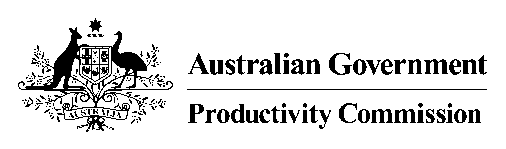 Please complete and submit this form with your submission:Please complete and submit this form with your submission:This submission represents: Include all parties – this is who the submission is officially listed as coming from on the Commission’s website and in the reportThis submission represents: Include all parties – this is who the submission is officially listed as coming from on the Commission’s website and in the reportThis submission represents: Include all parties – this is who the submission is officially listed as coming from on the Commission’s website and in the report the views of organisation/s or group/s List the official organisation/s or group/s representing these views the views of organisation/s or group/s List the official organisation/s or group/s representing these views the views of organisation/s or group/s List the official organisation/s or group/s representing these views the views of organisation/s or group/s List the official organisation/s or group/s representing these views the views of organisation/s or group/s List the official organisation/s or group/s representing these views the views of organisation/s or group/s List the official organisation/s or group/s representing these views the views of organisation/s or group/s List the official organisation/s or group/s representing these views the views of organisation/s or group/s List the official organisation/s or group/s representing these views the views of organisation/s or group/s List the official organisation/s or group/s representing these viewsThis submission represents: Include all parties – this is who the submission is officially listed as coming from on the Commission’s website and in the reportThis submission represents: Include all parties – this is who the submission is officially listed as coming from on the Commission’s website and in the reportThis submission represents: Include all parties – this is who the submission is officially listed as coming from on the Commission’s website and in the reportThis submission represents: Include all parties – this is who the submission is officially listed as coming from on the Commission’s website and in the reportThis submission represents: Include all parties – this is who the submission is officially listed as coming from on the Commission’s website and in the reportThis submission represents: Include all parties – this is who the submission is officially listed as coming from on the Commission’s website and in the report my/our personal or professional viewsList the official name/s of the persons representing these views my/our personal or professional viewsList the official name/s of the persons representing these views my/our personal or professional viewsList the official name/s of the persons representing these views my/our personal or professional viewsList the official name/s of the persons representing these views my/our personal or professional viewsList the official name/s of the persons representing these views my/our personal or professional viewsList the official name/s of the persons representing these views my/our personal or professional viewsList the official name/s of the persons representing these views my/our personal or professional viewsList the official name/s of the persons representing these views my/our personal or professional viewsList the official name/s of the persons representing these viewsThis submission represents: Include all parties – this is who the submission is officially listed as coming from on the Commission’s website and in the reportThis submission represents: Include all parties – this is who the submission is officially listed as coming from on the Commission’s website and in the reportThis submission represents: Include all parties – this is who the submission is officially listed as coming from on the Commission’s website and in the reportSubmission contact (main point of contact for the submission)Submission contact (main point of contact for the submission)Submission contact (main point of contact for the submission)Submission contact (main point of contact for the submission)Submission contact (main point of contact for the submission)Submission contact (main point of contact for the submission)Submission contact (main point of contact for the submission)Submission contact (main point of contact for the submission)Submission contact (main point of contact for the submission)Submission contact (main point of contact for the submission)Submission contact (main point of contact for the submission)Submission contact (main point of contact for the submission)Name (first name and surname):Name (first name and surname):Name (first name and surname):Position (if submitting on behalf of an organisation or group):Position (if submitting on behalf of an organisation or group):Position (if submitting on behalf of an organisation or group):Email address:Email address:Mobile:Mobile:Mobile:Postcode (add the office postcode if submitting on behalf of an organisation/group):Postcode (add the office postcode if submitting on behalf of an organisation/group):Postcode (add the office postcode if submitting on behalf of an organisation/group):Postcode (add the office postcode if submitting on behalf of an organisation/group):Postcode (add the office postcode if submitting on behalf of an organisation/group):Postcode (add the office postcode if submitting on behalf of an organisation/group):Postcode (add the office postcode if submitting on behalf of an organisation/group):Postcode (add the office postcode if submitting on behalf of an organisation/group):Postcode (add the office postcode if submitting on behalf of an organisation/group):Individuals:Are you of Aboriginal or 
Torres Strait Islander origin? *Individuals:Are you of Aboriginal or 
Torres Strait Islander origin? *Individuals:Are you of Aboriginal or 
Torres Strait Islander origin? *Organisations:Is this an Aboriginal or 
Torres Strait Islander organisation? *Organisations:Is this an Aboriginal or 
Torres Strait Islander organisation? *Organisations:Is this an Aboriginal or 
Torres Strait Islander organisation? ** We collect this information so that we can observe levels of engagement with Aboriginal and Torres Strait Islander people and organisations during this project, and to assess whether we need to alter our processes to encourage greater engagement.Only staff of the Productivity Commission will be permitted access to this information. The information will be stored on secure, password-protected ICT systems and destroyed in accordance with terms detailed in the appropriate records authorities. Information about individual participants’ Indigenous origin status will not be disclosed or published for any reason. However, we may publish the final total numbers or proportions of Indigenous engagement in this project.You can seek access to our records of this information, and ask us to correct the information we hold about you, at any time. For more information, see our Privacy Policy* We collect this information so that we can observe levels of engagement with Aboriginal and Torres Strait Islander people and organisations during this project, and to assess whether we need to alter our processes to encourage greater engagement.Only staff of the Productivity Commission will be permitted access to this information. The information will be stored on secure, password-protected ICT systems and destroyed in accordance with terms detailed in the appropriate records authorities. Information about individual participants’ Indigenous origin status will not be disclosed or published for any reason. However, we may publish the final total numbers or proportions of Indigenous engagement in this project.You can seek access to our records of this information, and ask us to correct the information we hold about you, at any time. For more information, see our Privacy Policy* We collect this information so that we can observe levels of engagement with Aboriginal and Torres Strait Islander people and organisations during this project, and to assess whether we need to alter our processes to encourage greater engagement.Only staff of the Productivity Commission will be permitted access to this information. The information will be stored on secure, password-protected ICT systems and destroyed in accordance with terms detailed in the appropriate records authorities. Information about individual participants’ Indigenous origin status will not be disclosed or published for any reason. However, we may publish the final total numbers or proportions of Indigenous engagement in this project.You can seek access to our records of this information, and ask us to correct the information we hold about you, at any time. For more information, see our Privacy Policy* We collect this information so that we can observe levels of engagement with Aboriginal and Torres Strait Islander people and organisations during this project, and to assess whether we need to alter our processes to encourage greater engagement.Only staff of the Productivity Commission will be permitted access to this information. The information will be stored on secure, password-protected ICT systems and destroyed in accordance with terms detailed in the appropriate records authorities. Information about individual participants’ Indigenous origin status will not be disclosed or published for any reason. However, we may publish the final total numbers or proportions of Indigenous engagement in this project.You can seek access to our records of this information, and ask us to correct the information we hold about you, at any time. For more information, see our Privacy Policy* We collect this information so that we can observe levels of engagement with Aboriginal and Torres Strait Islander people and organisations during this project, and to assess whether we need to alter our processes to encourage greater engagement.Only staff of the Productivity Commission will be permitted access to this information. The information will be stored on secure, password-protected ICT systems and destroyed in accordance with terms detailed in the appropriate records authorities. Information about individual participants’ Indigenous origin status will not be disclosed or published for any reason. However, we may publish the final total numbers or proportions of Indigenous engagement in this project.You can seek access to our records of this information, and ask us to correct the information we hold about you, at any time. For more information, see our Privacy Policy* We collect this information so that we can observe levels of engagement with Aboriginal and Torres Strait Islander people and organisations during this project, and to assess whether we need to alter our processes to encourage greater engagement.Only staff of the Productivity Commission will be permitted access to this information. The information will be stored on secure, password-protected ICT systems and destroyed in accordance with terms detailed in the appropriate records authorities. Information about individual participants’ Indigenous origin status will not be disclosed or published for any reason. However, we may publish the final total numbers or proportions of Indigenous engagement in this project.You can seek access to our records of this information, and ask us to correct the information we hold about you, at any time. For more information, see our Privacy Policy* We collect this information so that we can observe levels of engagement with Aboriginal and Torres Strait Islander people and organisations during this project, and to assess whether we need to alter our processes to encourage greater engagement.Only staff of the Productivity Commission will be permitted access to this information. The information will be stored on secure, password-protected ICT systems and destroyed in accordance with terms detailed in the appropriate records authorities. Information about individual participants’ Indigenous origin status will not be disclosed or published for any reason. However, we may publish the final total numbers or proportions of Indigenous engagement in this project.You can seek access to our records of this information, and ask us to correct the information we hold about you, at any time. For more information, see our Privacy Policy* We collect this information so that we can observe levels of engagement with Aboriginal and Torres Strait Islander people and organisations during this project, and to assess whether we need to alter our processes to encourage greater engagement.Only staff of the Productivity Commission will be permitted access to this information. The information will be stored on secure, password-protected ICT systems and destroyed in accordance with terms detailed in the appropriate records authorities. Information about individual participants’ Indigenous origin status will not be disclosed or published for any reason. However, we may publish the final total numbers or proportions of Indigenous engagement in this project.You can seek access to our records of this information, and ask us to correct the information we hold about you, at any time. For more information, see our Privacy Policy* We collect this information so that we can observe levels of engagement with Aboriginal and Torres Strait Islander people and organisations during this project, and to assess whether we need to alter our processes to encourage greater engagement.Only staff of the Productivity Commission will be permitted access to this information. The information will be stored on secure, password-protected ICT systems and destroyed in accordance with terms detailed in the appropriate records authorities. Information about individual participants’ Indigenous origin status will not be disclosed or published for any reason. However, we may publish the final total numbers or proportions of Indigenous engagement in this project.You can seek access to our records of this information, and ask us to correct the information we hold about you, at any time. For more information, see our Privacy Policy* We collect this information so that we can observe levels of engagement with Aboriginal and Torres Strait Islander people and organisations during this project, and to assess whether we need to alter our processes to encourage greater engagement.Only staff of the Productivity Commission will be permitted access to this information. The information will be stored on secure, password-protected ICT systems and destroyed in accordance with terms detailed in the appropriate records authorities. Information about individual participants’ Indigenous origin status will not be disclosed or published for any reason. However, we may publish the final total numbers or proportions of Indigenous engagement in this project.You can seek access to our records of this information, and ask us to correct the information we hold about you, at any time. For more information, see our Privacy Policy* We collect this information so that we can observe levels of engagement with Aboriginal and Torres Strait Islander people and organisations during this project, and to assess whether we need to alter our processes to encourage greater engagement.Only staff of the Productivity Commission will be permitted access to this information. The information will be stored on secure, password-protected ICT systems and destroyed in accordance with terms detailed in the appropriate records authorities. Information about individual participants’ Indigenous origin status will not be disclosed or published for any reason. However, we may publish the final total numbers or proportions of Indigenous engagement in this project.You can seek access to our records of this information, and ask us to correct the information we hold about you, at any time. For more information, see our Privacy Policy* We collect this information so that we can observe levels of engagement with Aboriginal and Torres Strait Islander people and organisations during this project, and to assess whether we need to alter our processes to encourage greater engagement.Only staff of the Productivity Commission will be permitted access to this information. The information will be stored on secure, password-protected ICT systems and destroyed in accordance with terms detailed in the appropriate records authorities. Information about individual participants’ Indigenous origin status will not be disclosed or published for any reason. However, we may publish the final total numbers or proportions of Indigenous engagement in this project.You can seek access to our records of this information, and ask us to correct the information we hold about you, at any time. For more information, see our Privacy PolicyPlease note:Copyright in submissions resides with the author(s), not with the Productivity Commission.Public material: Following processing, public submissions will be placed on the Commission’s website. Submissions will remain on the Commission’s website as public documents indefinitely.Confidential material: As this is a public <inquiry/study>, ‘in confidence’ material can be accepted only under special circumstances. The Commission will decide whether to accept it as such. You should contact the Commission before submitting this material. For submissions made by individuals, only your name will be published on the Commission’s website. All other contact details will be removed from your submission.Please note:Copyright in submissions resides with the author(s), not with the Productivity Commission.Public material: Following processing, public submissions will be placed on the Commission’s website. Submissions will remain on the Commission’s website as public documents indefinitely.Confidential material: As this is a public <inquiry/study>, ‘in confidence’ material can be accepted only under special circumstances. The Commission will decide whether to accept it as such. You should contact the Commission before submitting this material. For submissions made by individuals, only your name will be published on the Commission’s website. All other contact details will be removed from your submission.Please note:Copyright in submissions resides with the author(s), not with the Productivity Commission.Public material: Following processing, public submissions will be placed on the Commission’s website. Submissions will remain on the Commission’s website as public documents indefinitely.Confidential material: As this is a public <inquiry/study>, ‘in confidence’ material can be accepted only under special circumstances. The Commission will decide whether to accept it as such. You should contact the Commission before submitting this material. For submissions made by individuals, only your name will be published on the Commission’s website. All other contact details will be removed from your submission.Please note:Copyright in submissions resides with the author(s), not with the Productivity Commission.Public material: Following processing, public submissions will be placed on the Commission’s website. Submissions will remain on the Commission’s website as public documents indefinitely.Confidential material: As this is a public <inquiry/study>, ‘in confidence’ material can be accepted only under special circumstances. The Commission will decide whether to accept it as such. You should contact the Commission before submitting this material. For submissions made by individuals, only your name will be published on the Commission’s website. All other contact details will be removed from your submission.Please note:Copyright in submissions resides with the author(s), not with the Productivity Commission.Public material: Following processing, public submissions will be placed on the Commission’s website. Submissions will remain on the Commission’s website as public documents indefinitely.Confidential material: As this is a public <inquiry/study>, ‘in confidence’ material can be accepted only under special circumstances. The Commission will decide whether to accept it as such. You should contact the Commission before submitting this material. For submissions made by individuals, only your name will be published on the Commission’s website. All other contact details will be removed from your submission.Please note:Copyright in submissions resides with the author(s), not with the Productivity Commission.Public material: Following processing, public submissions will be placed on the Commission’s website. Submissions will remain on the Commission’s website as public documents indefinitely.Confidential material: As this is a public <inquiry/study>, ‘in confidence’ material can be accepted only under special circumstances. The Commission will decide whether to accept it as such. You should contact the Commission before submitting this material. For submissions made by individuals, only your name will be published on the Commission’s website. All other contact details will be removed from your submission.Please note:Copyright in submissions resides with the author(s), not with the Productivity Commission.Public material: Following processing, public submissions will be placed on the Commission’s website. Submissions will remain on the Commission’s website as public documents indefinitely.Confidential material: As this is a public <inquiry/study>, ‘in confidence’ material can be accepted only under special circumstances. The Commission will decide whether to accept it as such. You should contact the Commission before submitting this material. For submissions made by individuals, only your name will be published on the Commission’s website. All other contact details will be removed from your submission.Please note:Copyright in submissions resides with the author(s), not with the Productivity Commission.Public material: Following processing, public submissions will be placed on the Commission’s website. Submissions will remain on the Commission’s website as public documents indefinitely.Confidential material: As this is a public <inquiry/study>, ‘in confidence’ material can be accepted only under special circumstances. The Commission will decide whether to accept it as such. You should contact the Commission before submitting this material. For submissions made by individuals, only your name will be published on the Commission’s website. All other contact details will be removed from your submission.Please note:Copyright in submissions resides with the author(s), not with the Productivity Commission.Public material: Following processing, public submissions will be placed on the Commission’s website. Submissions will remain on the Commission’s website as public documents indefinitely.Confidential material: As this is a public <inquiry/study>, ‘in confidence’ material can be accepted only under special circumstances. The Commission will decide whether to accept it as such. You should contact the Commission before submitting this material. For submissions made by individuals, only your name will be published on the Commission’s website. All other contact details will be removed from your submission.Please note:Copyright in submissions resides with the author(s), not with the Productivity Commission.Public material: Following processing, public submissions will be placed on the Commission’s website. Submissions will remain on the Commission’s website as public documents indefinitely.Confidential material: As this is a public <inquiry/study>, ‘in confidence’ material can be accepted only under special circumstances. The Commission will decide whether to accept it as such. You should contact the Commission before submitting this material. For submissions made by individuals, only your name will be published on the Commission’s website. All other contact details will be removed from your submission.Please note:Copyright in submissions resides with the author(s), not with the Productivity Commission.Public material: Following processing, public submissions will be placed on the Commission’s website. Submissions will remain on the Commission’s website as public documents indefinitely.Confidential material: As this is a public <inquiry/study>, ‘in confidence’ material can be accepted only under special circumstances. The Commission will decide whether to accept it as such. You should contact the Commission before submitting this material. For submissions made by individuals, only your name will be published on the Commission’s website. All other contact details will be removed from your submission.Please indicate the status of each document included, as part of this submission:Please indicate the status of each document included, as part of this submission:Please indicate the status of each document included, as part of this submission:Please indicate the status of each document included, as part of this submission:Please indicate the status of each document included, as part of this submission:Please indicate the status of each document included, as part of this submission:Please indicate the status of each document included, as part of this submission:Please indicate the status of each document included, as part of this submission:Please indicate the status of each document included, as part of this submission:Please indicate the status of each document included, as part of this submission:Please indicate the status of each document included, as part of this submission:Main submission:Main submission:Main submission:PublicConfidentialConfidentialConfidentialConfidentialAttachment A:Attachment A:Attachment A:PublicConfidentialConfidentialConfidentialConfidentialAttachment B:Attachment B:Attachment B:PublicConfidentialConfidentialConfidentialConfidentialAttachment C:Attachment C:Attachment C:PublicConfidentialConfidentialConfidentialConfidential